anthropologie - Les concepts clés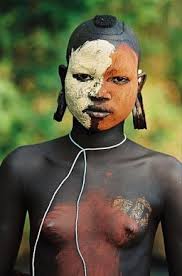 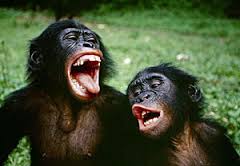 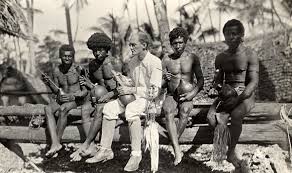 TermesDéfinitionsCulture Valeurs et comportements transmis de génération en génération.Étude ethnographiqueÉtude de la culture et des traditions des divers peuples.EthnocentriqueQualifie l’attitude, la croyance ou la position erronée selon laquelle la culture d’une personne est supérieure aux autres cultures.EthnologieÉtude des cultures et des ethniesDiffusion culturelleConviction des premiers anthropologues, aujourd’hui largement réfutée, selon laquelle la civilisation s’est développée à un seul endroit de la terre, puis s’est répandue à d’autres régions, parfois sous une forme détériorée.PrimateMembre du groupe des mammifères au cerveau le plus développé, comme l’être humain, le singe, le gorille ou le chimpanzé.Valide Qualifie une expérience ou une observation qui, si elle est répétée, produira exactement les mêmes résultats.Observation participanteMéthode d’enquête où l’anthropologue vit avec un groupe culturel pendant une période de temps assez longue pour observer et comprendre le fonctionnement de ce groupe ainsi que participer.Informateurs Membres d’un groupe qui donnent des renseignements aux spécialistes qui étudient le groupe.Notes cursivesNotes courtes d’un incident qui ne permettent pas de tirer des conclusions.Notes descriptivesNotes détaillées qui contiennent une description complète d’un incident.Consentement éclairéNécessité que les sujets comprennent et acceptent la nature de leur participation à une expérience ou à une observation pour que les résultats puissent être utilisés.Héréditaire Caractéristique acquise par les gènes.Race Un groupe de personnes partagent des caractéristiques physiques semblables ayant une ascendance ou une origine commune.EthnicitéCaractéristique découlant de la relation d’une personne envers un groupe avec lequel elle croit partager un ancêtre commun.AcculturationIdentifie les différentes façons dont les membres d’une communauté ethnique harmonisent leurs attitudes culturelles avec celles de la société dans laquelle ils vivent.Culture de violenceCulture qui excuse l’utilisation et la représentation à grande échelle d’actes physiques qui causent un préjudice à autrui.